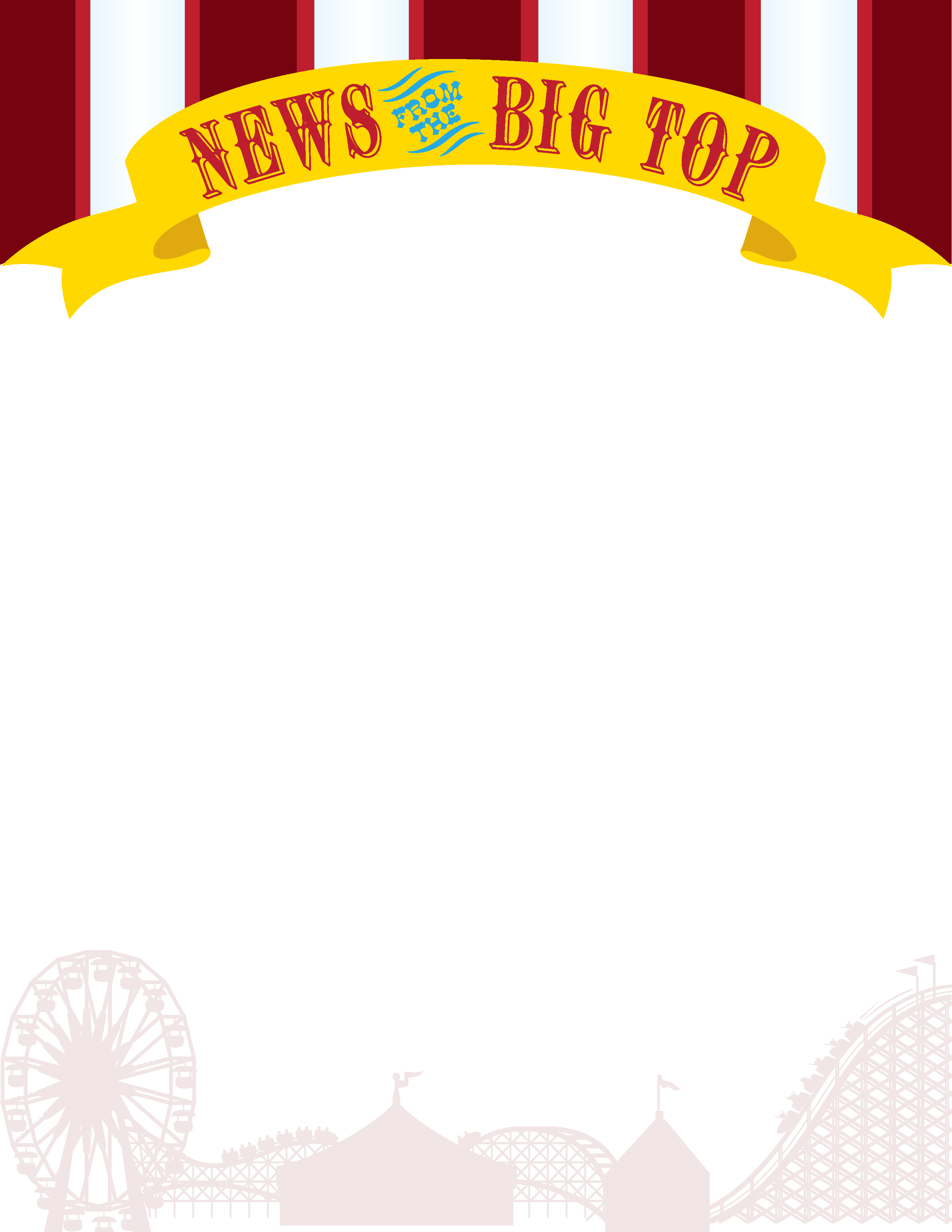 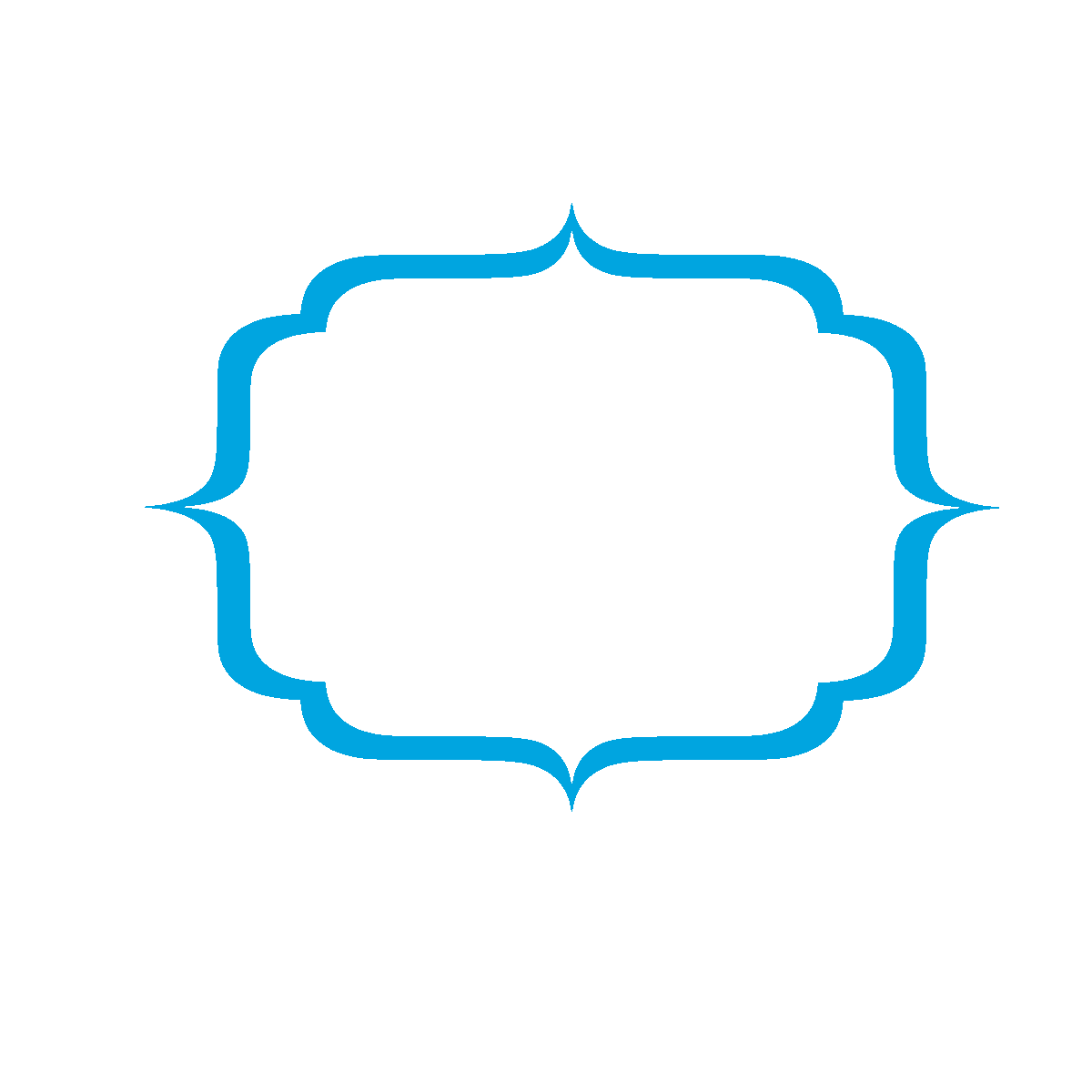 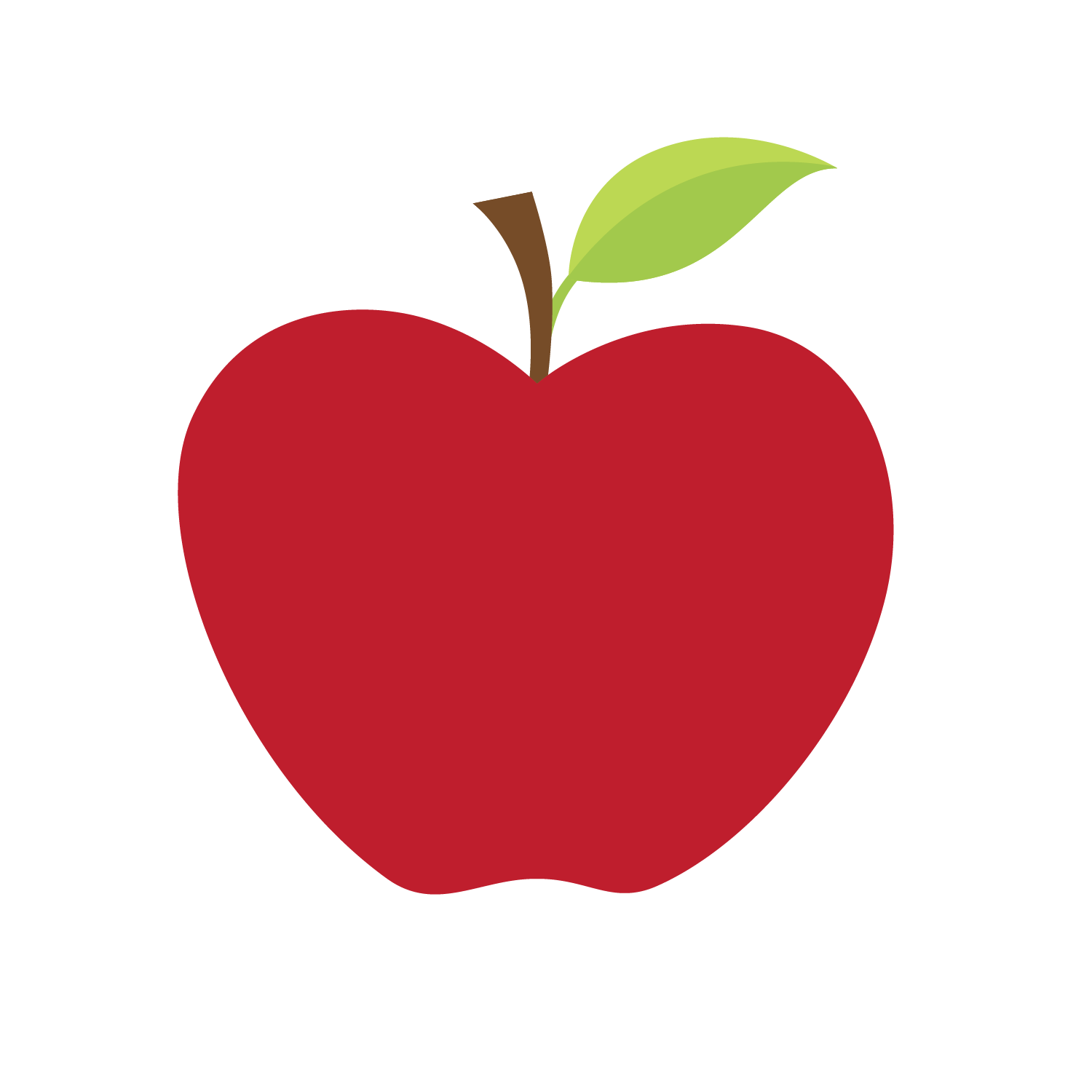 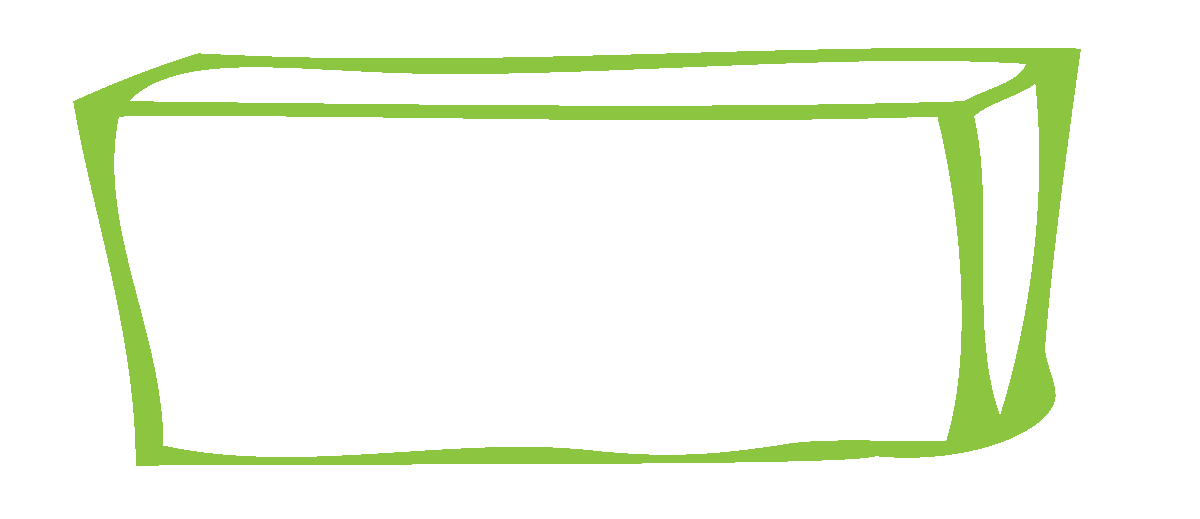 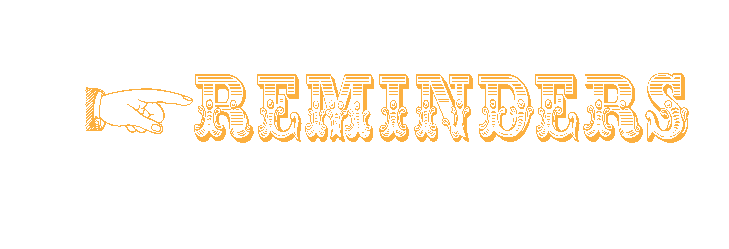 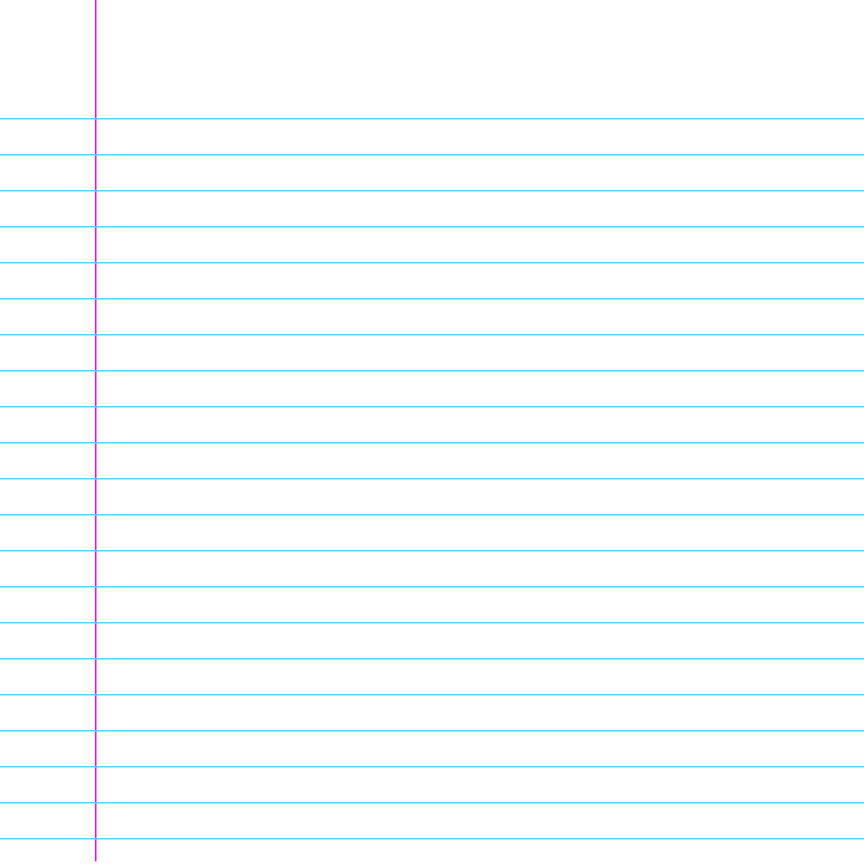 READING/PHONICSGRAMMAR/WRITINGMATHSCIENCE/SOCIAL STUDIESSequenceText StructureSuffixes: -ness, -less,       -able, -ibleCommasUnfamiliar WordsPersonal NarrativeGeometryStep Up to Third Grade SkillsMultiplication FactsSpace & The SunResources & ChoicesGoods & Services/Money & Markets